Duplenko VadymGeneral details:Experience:Position applied for: Electrical EngineerDate of birth: 03.01.1976 (age: 41)Citizenship: UkraineResidence permit in Ukraine: YesCountry of residence: UkraineCity of residence: KerchContact Tel. No: +38 (065) 617-24-94 / +7 (978) 741-36-46E-Mail: vadixnet@mail.ruU.S. visa: NoE.U. visa: NoUkrainian biometric international passport: Not specifiedDate available from: 01.03.2015English knowledge: ExcellentMinimum salary: 7000 $ per month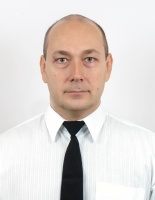 DocumentNumberPlace of issueDate of expirySeamanâs passportAB 393514Port Kerch24.01.2016Tourist passportEP 041986Kerch08.06.2019PositionFrom / ToVessel nameVessel typeDWTMEBHPFlagShipownerCrewing06.03.2014-05.06.2014SeabassOil Product Tanker32000MAN B&W11342GermanyGerman TankerMarlow Navigation23.08.2013-21.11.2013SeabassOil Product Tanker32000MAN B&W11342GermanyGerman TankerMarlow Navigation01.02.2013-15.05.2013SeabassOil Product Tanker32000MAN B&W11342GermanyGerman TankerMarlow Navigation03.08.2012-05.11.2012SeabassOil Product Tanker32000MAN B&W11342LiberiaGerman TankerMarlow Navigation24.11.2011-29.03.2012SeabassOil Product Tanker32000MAN B&W11342LiberiaGerman TankerMarlow Navigation01.04.2011-08.07.2011SeamarlinOil Product Tanker40000MAN B&W15232GermanyGerman TankerMarlow Navigation17.08.2010-24.11.2010SealingOil Product Tanker32000MAN B&W11342GermanyGerman TankerMarlow Navigation04.12.2009-03.04.2010SearayOil Product Tanker32000MAN B&W11342GermanyGerman TankerMarlow Navigation27.03.2009-28.07.2009SearayOil Product Tanker32000MAN B&W11342GermanyGerman TankerMarlow Navigation05.08.2008-27.11.2008SearayOil Product Tanker32000MAN B&W11342GermanyGerman TankerMarlow Navigation05.10.2007-12.02.2008SealingOil Product Tanker32000MAN B&W11342GermanyGerman TankerMarlow Navigation